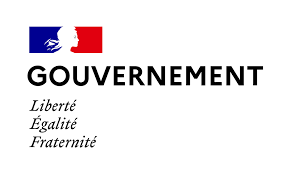 Convention des droits des personnes handicapéesAudition de la France, les 18, 20 et 23 août 2021Composition de la délégation françaiseNomMinistère / Administration / FonctionSophie CLUZEL,Cheffe de la délégationSecrétaire d’Etat auprès du Premier Ministre chargée des personnes handicapéesFrançois RIVASSEAUAmbassadeur, Représentant permanent de la France auprès de l’Office des Nations Unies à GenèveCéline POULETSecrétaire générale du Comité interministériel du handicapClaire COMPAGNONDéléguée interministérielle à la stratégie nationale pour l’autisme au sein des troubles du neuro-développementCecile COURAULTDirectrice de Cabinet, Secrétariat d'État auprès du Premier ministre, chargée des Personnes handicapéesFrank BELLIVIERDélégué ministériel à la Santé Mentale et à la PsychiatriePhilippe ROMACConseiller, Secrétariat d'Etat auprès du Premier Ministre, chargé de l'Enfance et des FamillesEtienne DEGUELLEDirecteur adjoint, Direction Compensation de la perte d’autonomie, Caisse nationale de solidarité pour l’autonomieJérôme  JUMELChef du service des politiques sociales et médico-sociales, adjoint à la directrice générale,Direction générale de la cohésion sociale, Ministère des Solidarités et de la SantéMaryse DAVIETHaut fonctionnaire au handicap et à l’inclusion et Ambassadrice, Ministère de l’Europe et des Affaires étrangèresIsabelle ROUBEROLCheffe de mission de l’emploi des travailleurs handicapés, Délégation générale à l’emploi et à la formation professionnelle, Ministère du Travail, de l’Emploi et de l’Insertion Marine BOUDEAUHaut fonctionnaire au handicap et à l’inclusion et Cheffe du pôle Design des services numériques, Direction interministérielle du numérique, Ministère de la Transformation et de la Fonction publiqueMarianne CORNU-PAUCHETHaut fonctionnaire au handicap et à l’inclusion et Chargée de mission « Personnes handicapées, projet Belgique et accès aux soins, Pôle Santé Agences régionales de santé »,Ministère des Solidarités et de la SantéIsabelle BRYONHaut fonctionnaire au handicap et à l’inclusion et Déléguée ministérielle à l’inclusion scolaire,Ministère de l’Education nationale, de la Jeunesse et des SportsAlain BOUHOURSChargé de mission, Direction générale de l’enseignement supérieur et de l’insertion professionnelle,Ministère de l’Enseignement supérieur, de la Recherche et de l’InnovationMarc SALVINIHaut fonctionnaire au handicap et à l’inclusion,  Ministère de la JusticeThierry JOPECKHaut fonctionnaire au handicap et à l'inclusion,
Délégation générale à la transmission, aux territoires et à la démocratie culturelle,Ministère de la CulturePierre LAUGEAYHaut fonctionnaire au handicap et à l'inclusion et Inspecteur civil de la défense,Ministère des ArméesCarole GUÉCHIHaut fonctionnaire au handicap et à l’inclusion et Déléguée ministérielle à l’accessibilité, Ministère de la Transition écologique, Ministère de la Cohésion des territoires et des Relations avec les collectivités territorialesFrédéric JORAMHaut fonctionnaire au handicap et à l’inclusion et Adjoint à la Directrice générale des Outre-mer, Ministère des Outre-MerNathalie PILHESDéléguée au « plan femmes, paix et sécurité »,Ministère de l’IntérieurPatrick AUBERTSous-directeur de l’Observatoire de la solidarité, Direction de la recherche, des études, de l’évaluation et des statistiques, Ministère des Solidarités et de la Santé Florence ALLOTSous-direction « Inclusion sociale migration lutte contre la pauvreté », Direction générale de la cohésion sociale,Ministère des Solidarités et de la SantéMatthieu ANNEREAUConseiller municipal, Saint Herblain